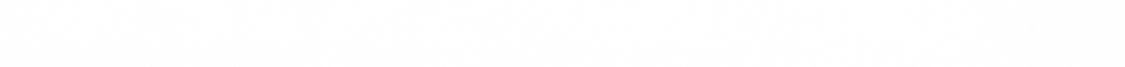 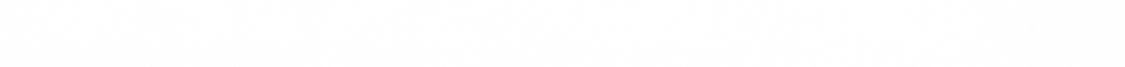 SundayMondayTuesdayWednesdayThursdayFridaySaturdayRest day1Run/walk 1 mile. Don’t worry trying to run the whole thing.Rest day or cross-train. Yoga is a good way to stretch sore muscles.Run/walk 1.5 miles. Do 1 mile if Monday was really difficult.. Rest dayCross-trainWeight training will help you become a strong runner.1.5 – 2 miles(Depending on Wed). Sat. is always your long run day. Rest day21 mileTry to run the whole mile. No worries if you can’t, just try.Rest dayYoga, cycle, weight train.1.5 milesEasy paceRest dayCross-trainHike with a friend.2 milesEasy pace run/walk.Rest day31.5 milesAlternate easy pace with sprints.Rest dayStretch1 mileRace pace.Rest dayCross-train12 milesRun at an easy pace the whole 2 miles.Rest day41.5 milesHill repeats.Rest dayStretch/yoga1.5 miles Easy pace.Rest dayCross-trainHike/cycle/wt train.2.5 milesEasy pace.Rest day52 milesAlternate easy pace with sprints.Rest dayStretch1.5 milesRace pace.Rest dayCross-train2.5 milesLong run should always be easy pace.Rest day62 milesSlower than race pace but not easy pace.7Rest dayStretch1.5 milesChoose your pace.Rest dayCross-train3 milesYou can do it!6 wks to 5k2017Notes:This training plan is not written in stone. It is okay to adjust according to your personal schedule.**Every week should include a long run.**